PROFOLIDER 2024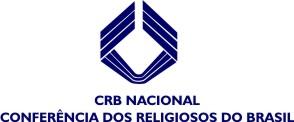 PROGRAMA DE FORMAÇÃO DE LIDERANÇAS17 de outubro a 26 de novembroCasa de Retiros São José - Salvador, BA.Permanecei no meu amor (Jo 15,9)FICHA DE APRESENTAÇÃOCANDIDATO/A:SUPERIOR/A:Estimado/a Superior/a!As informações aqui solicitadas têm como objetivo oferecer à Coordenação do PROFOLIDER elementos para compreender a realidade de cada cursista e assim facilitar a condução das atividades. Também serão elementos valiosos caso seja necessário um diálogo pessoal com o/a participante do curso. As perguntas são indicativas e as informações aqui apresentadas serão de acesso restrito à Coordenação.Quais foram as razões pelas quais o/a irmão/irmã foi indicado/a para o PROFOLIDER?Algo a destacar na forma como o/a irmão/a se desempenhou no exercício de liderança em funções anteriores na Congregação/Ordem/Instsituto?Relacione algumas características do/a candidato/aQuais as expectativas que a Congregação/Ordem/Instituto tem em relação à participação do/a candidato/a no PROFOLIDER?Outras indicaçõesLocal e data: